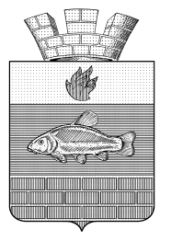 СОВЕТ ДЕПУТАТОВЛИНЁВСКОГО ГОРОДСКОГО ПОСЕЛЕНИЯ
ЖИРНОВСКОГО МУНИЦИПАЛЬНОГО РАЙОНА
ВОЛГОГРАДСКОЙ ОБЛАСТИ_____________________________________________________________________________РЕШЕНИЕот  28.11.2023 года 	№ 65/5Об утверждении Программы приватизации (продажи) муниципального имущества Линевского городского поселения Жирновского муниципального района Волгоградской области на 2024 и плановый период 2025 и 2026 годыРуководствуясь Федеральным законом от 22.07.2008 года № 159 - ФЗ «Об особенностях отчуждения недвижимого имущества, находящегося в государственной собственности субъектов Российской Федерации или в муниципальной собственности и арендуемого субъектами малого и среднего предпринимательства, и о внесении изменений в отдельные законодательные акты Российской Федерации», Федеральным законом от 21.12.2001 года № 178 - ФЗ «О приватизации государственного и муниципального имущества», Федеральным законом от 06.10.2003 года № 131 - ФЗ «Об общих принципах организации местного самоуправления в Российской Федерации», Уставом Линёвского городского поселения Жирновского муниципального района Волгоградской области, Совет Линёвского городского поселения Жирновского муниципального района Волгоградской областиРЕШИЛ:1.Утвердить Программу приватизации (продажу) муниципального имущества Линёвского городского поселения Жирновского муниципального района Волгоградской области на 2024 год и плановый период 2025 и 2026 годы» согласно приложения № 1.2. Решение Совета Линевского городского поселения Жирновского муниципального района Волгоградской области от 10 декабря 2021 года № 37/5 «Об утверждении плана приватизации муниципального имущества Линевского городского поселения на 2022 и плановый период 2023 и 2024 годы» признать утратившим силу.3. Настоящее решение вступает в силу с момента официального обнародования.4. Контроль за исполнением настоящего Решения возложить на главу Линёвского городского поселения                                                                         Приложение к решению Совета Линевского городского поселения Жирновского муниципального района Волгоградской области от 28.11.2023 года № 65/5Программа приватизации (продажи) муниципального имуществаЛинёвского городского поселения Жирновского муниципального района Волгоградской области на 2024 год и плановый период 2025 и 2026 годы Раздел I. Общие цели, задачи и направления приватизации муниципального имущества1.1. Общими целями приватизации (продажи) муниципального имущества Линевского городского поселения Жирновского муниципального района Волгоградской области (далее - муниципальное имущество) являются:- повышение эффективности управления муниципальным имуществом;- мобилизация доходов в бюджет Линевского городского поселения Жирновского муниципального района Волгоградской области (далее – бюджет поселения);- оптимизация использования и недопущение ухудшения муниципального имущества;- снижение бремени расходов на содержание муниципального имущества, а также обеспечение планомерности процесса приватизации.1.2. Осуществление процесса приватизации (продажи) муниципального имущества позволит достигнуть решения следующих задач:- оптимизация структуры муниципального имущества за счет его приватизации, не используемого для обеспечения функций и задач органов местного самоуправления Линевского городского поселения Жирновского муниципального района Волгоградской области, а также сокращение расходов на содержание муниципального имущества;- пополнение доходной части бюджета поселения.1.3. Основными направлениями в осуществлении приватизации (продажи) муниципального имущества являются:- приватизация (продажа) объектов недвижимости;- приватизация (продажа) земельного участка, на котором расположены объекты недвижимости.1.4. Реализация указанных задач будет достигаться за счет проведения независимой оценки муниципального имущества. Начальная цена продажи объектов недвижимости будет устанавливаться на основании рыночной стоимости, определенной в соответствии с требованиями Федерального закона от 29.07.1998 года № 135 - ФЗ «Об оценочной деятельности в Российской Федерации».Раздел II. Перечни муниципального имущества, приватизация (продажа) которого планируется в очередном периоде (муниципальных унитарных предприятий, акций акционерных обществ, находящихся в муниципальной собственности, иного имущества,составляющего казну Линёвского городского поселения Жирновского муниципального района Волгоградской области), с указанием характеристики соответствующего имуществаПредседатель Совета Линевского городского поселения                                                                 Н.П. БоровиковаПриложениек Программе приватизации(продажи) муниципальногоимущества Линевского городского поселения Жирновского муниципального районаВолгоградской областина 2024 и плановый период 2025 и 2026 годыПРОГРАММАприобретения имущества в муниципальную собственность Линевского городского поселения Жирновского муниципального района Волгоградской области на 2024 год и плановый период 2025 и 2026 годыПримечание: Приобретение за счет средств бюджета поселения в 2024 году на   возмездной   основе   имущества, подлежащего включению в Программу приобретения   имущества в муниципальную собственность Линевского городского поселения Жирновского муниципального    района    Волгоградской   области   на   2024   год, не предусматривается.Председатель Совета Линевского городского поселения                                                                  Н.П. БоровиковаПредседатель Совета Линёвского городского поселения________________Н.П. Боровикова                                Глава Линёвского городского поселения_____________________ Г.В. Лоскутов№ п/пНаименование муниципального имуществаМесто нахождения муниципального имуществаНазначение муниципального имущества1Здание, общейплощадью 82,1 кв.м. с кадастровым номером 34:07:070003:5068, общей долевой собственностью ½, расположенное на земельном участке площадью 1400 кв.м., с кадастровым номером 34:07:070004:3822, общей долевой собственностью 1/2Волгоградская область, Жирновский район, р.п. Линево,пер.                                       Лесной, д.8жилое2Здание, общейплощадью 280,5 кв.м. с кадастровым номером 34:07:070003:5205, общей долевой собственностью 12/200Волгоградская область, Жирновский район, р.п. Линево,ул. Нефтяников, д.23жилое3Здание поликлиники, общей площадью 162,9 кв.м с кадастровым номером 34:07:070003:8484, расположенное на земельном участке площадью 3848 кв.м., с кадастровым номером 34:07:070003:8943Волгоградская область, Жирновский район, р.п. Линево,ул. Ленина, д.130не жилоеНаименование главного распорядителя средств  бюджета поселенияНаименование имуществаОсновные параметры, характеризующие приобретаемое имуществоНаименование юридического лица (балансодержателя), за которым будет закреплено приобретаемое имущество, и условия закрепления за ним этого имущества (оперативное управление, хозяйственное ведение, взнос в уставный капитал)Наименование юридического лица (пользователя), которое будет использовать приобретаемое имущество, а также условия использования указанного имущества (аренда, безвозмездное пользование и т.д.)Планируемая стоимость приобретаемого имущества123456